Running ReportsThis feature is for creating reports to examine the data inputted by userIn the home page, hit “Reports”  in the top center of the pageCreate “New report” in the top right corner of the page 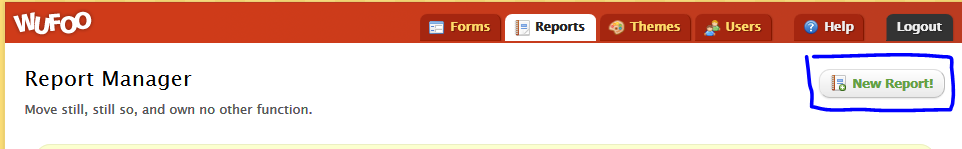 Hit get started in the top panel 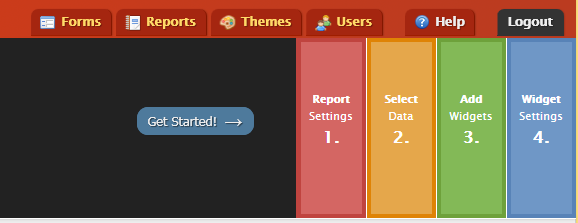 Change the title and description of the form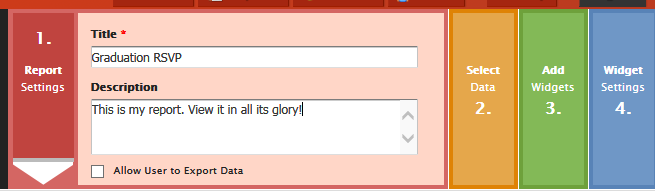 Select the form you are trying to analyze (you can select certain entries) Add widgets (i.e a graph or chart) based on the degree of data analysis required by clicking on the widget in the top panel Select the layout of the three widgetYou can edit each widget by single clicking on the widget and choosing the appropriate field nameMake sure you hit save once you are doneThe report will be saved in the “reports” portion of Wufoo until you delete it. Delete/Edit/Print one entry or multiple entries:This feature is embedded to edit, delete or print one or multiple entries and only the creator can do so. You can also add a comment to a certain entryDelete/Edit/Print on entry:Go to the home pagePlace cursor on the formClick on “Entries” 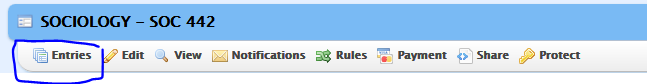 Select the entry you will modify by clicking on the entryThe entry will appear on  the top section of the pageYou can edit the entry or send a copy of the entry to someone or print a copy of it.You can also delete certain entries If you need to add a comment, you can add the comment and change the name to show your name on the comment. Delete All entries to reset the form: Go to the home pagePlace cursor on the formClick on “entries” In the middle of the page, you will see “BULK ACTIONS” next to “recent entries” in  yellowClick on “Bulk Actions” Side panel will appear, click on “Delete All” 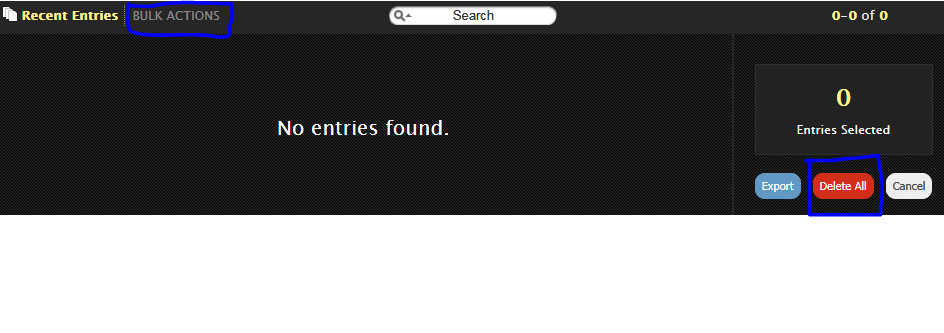 All the entries will be deleted!!